	MĚSTO ŽATEC	USNESENÍ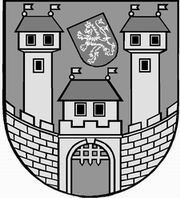 	z 	4	. jednání Zastupitelstva města Žatce 	konaného dne 	25.4.2019Usnesení č. 	51  /19	-	76  /19	  51/19	Schválení programu	  52/19	Sloučení návrhové a volební komise	  53/19	Složení návrhové a volební komise	  54/19	Způsob volby člena finančního výboru	  55/19	Rezignace a volba člena finančního výboru	  56/19	Způsob volby člena dozorčí rady Nemocnice Žatec, o.p.s.	  57/19	Rezignace a volba člena dozorčí rady Nemocnice Žatec, o.p.s.	  58/19	Osadní výbory	  59/19	Kontrola usnesení zastupitelstva města	  60/19	Zpráva o činnosti Žatecké teplárenské, a.s.	  61/19	Zpráva o činnosti Technické správy města Žatec, s.r.o.	  62/19	Zpráva o činnosti Nemocnice Žatec, o.p.s.	  63/19	Návrh na změnu ÚP Žatec – právní stav po změně č. 5 – p. p. č. 3767/11 k.	 ú. Žatec	  64/19	Změna č. 6 Územního plánu Žatec	  65/19	Zásady pro prodej nemovitostí z majetku Města Žatce	  66/19	Prodej pozemku st. p. č. 1244/3 v k. ú. Žatec	  67/19	Rozpočtové opatření – uvolnění finančních prostředků na realizaci akce - 	úprava ceremoniálních ploch	  68/19	Poskytnutí půjčky TJ Žatec, z.s.	  69/19	Rozpočtová opatření od 01.01. do 31.03.2019	  70/19	Změna zřizovací listiny ZŠ a MŠ, Žatec, Jižní 2777, okres Louny	  71/19	Změna zřizovací listiny ZŠ a MŠ, Žatec, Dvořákova 24, okres Louny	  72/19	Dotace pro rok 2019 – ostatní organizace	  73/19	Dotace pro rok 2019 – ostatní organizace	  74/19	Poskytnutí finančních příspěvků pro rok 2019 – ostatní organizace KVaV	  75/19	Rozpočtové opatření – navýšení mzdových prostředků správa, funkcionáři	  76/19	Zpráva o činnosti Rady města Žatce	  51/19		Schválení programuZastupitelstvo města Žatce schvaluje program zasedání s těmito změnami:- odložení bodu č. 18 - nabytí do majetku města- odložení bodu č. 19 - nájem pozemků.	  52/19	Sloučení návrhové a volební komiseZastupitelstvo města Žatce schvaluje sloučení návrhové a volební komise.	  53/19	Složení návrhové a volební komiseZastupitelstvo města Žatce schvaluje tříčlennou návrhovou a volební komisi ve složení p. Martin Štross, Ing. Petr Kubeš, Mgr. Petr Antoni (předseda).	  54/19	Způsob volby člena finančního výboruZastupitelstvo města Žatce schvaluje veřejnou volbu člena finančního výboru.	  55/19	Rezignace a volba člena finančního výboruZastupitelstvo města Žatce bere na vědomí rezignaci pana Jaroslava Hladkého na člena finančního výboru, a to ke dni 20.02.2019.Zastupitelstvo města Žatce v souladu s § 84 odst. 2 písm. l) zákona č. 128/2000 Sb., o obcích v platném znění, zvolilo členem finančního výboru Ing. Marcela Kollmanna, s účinností od 26.04.2019.	  56/19	Způsob volby člena dozorčí rady Nemocnice Žatec, o.p.s.Zastupitelstvo města Žatce v souladu s volebním řádem schvaluje veřejnou volbu člena dozorčí rady Nemocnice Žatec, o.p.s.	  57/19	Rezignace a volba člena dozorčí rady Nemocnice Žatec, o.p.s.Zastupitelstvo města Žatce v souladu s článkem IX. Zakládací listiny obecně prospěšné společnosti Nemocnice Žatec, o.p.s. bere na vědomí rezignaci Mgr. Miroslava Jana Šramoty na členství v dozorčí radě Nemocnice Žatec, o.p.s., a to ke dni 01.04.2019.Zastupitelstvo města Žatce projednalo a jmenuje členem dozorčí rady Nemocnice Žatec, o.p.s.:p. Štěpána Kunus účinností od 26.04.2019.	  58/19	Osadní výborya) Osadní výbor BezděkovZastupitelstvo města Žatce v souladu s § 120 zákona č. 128/2000 Sb., o obcích (obecní zřízení), v platném znění, určuje členy osadního výboru Bezděkov:paní Kateřinu Pazderníkovou,pana Miroslava Kalbáče,paní Michaelu Kaczovou,paní Simonu Petrikovou- všichni členové se svým působením v osadním výboru souhlasí.Předsedou osadního výboru byl zvolen usnesením č. 229/18 z 13.12.2018 pan Petr Hanzl.b) Osadní výbor MilčevesZastupitelstvo města Žatce v souladu s § 120 zákona č. 128/2000 Sb., o obcích (obecní zřízení), v platném znění, určuje členem osadního výboru Milčeves:pana Miroslava Balatku- člen se svým působením v osadním výboru souhlasí.Předsedou osadního výboru byl zvolen usnesením č. 229/18 z 13.12.2018 pan Dušan Kněžník.c) Osadní výbor RadíčevesZastupitelstvo města Žatce v souladu s § 120 zákona č. 128/2000 Sb., o obcích (obecní zřízení), v platném znění, určuje členy osadního výboru Radíčeves:paní Marii Kunešovou,paní Hanu Šimsovou- všichni členové se svým působením v osadním výboru souhlasí.Předsedou osadního výboru byl zvolen usnesením č. 229/18 z 13.12.2018 pan Jindřich Kolouch.	  59/19	Kontrola usnesení zastupitelstva městaZastupitelstvo města Žatce bere na vědomí kontrolu usnesení z minulých jednání zastupitelstva města.	  60/19	Zpráva o činnosti Žatecké teplárenské, a.s.Zastupitelstvo města Žatce jako orgán jediného akcionáře bere na vědomí zprávu o činnostispolečnosti Žatecká teplárenská, a.s. za období leden až únor 2019.	  61/19	Zpráva o činnosti Technické správy města Žatec, s.r.o.Zastupitelstvo města Žatce bere na vědomí zprávu o činnosti společnosti Technická správa města Žatec, s.r.o. za první čtvrtletí roku 2019.	  62/19	Zpráva o činnosti Nemocnice Žatec, o.p.s.Zastupitelstvo města Žatce bere na vědomí zprávu o činnosti Nemocnice Žatec, o.p.s. k 15.04.2019.	  63/19	Návrh na změnu ÚP Žatec – právní stav po změně č. 5 – p. p. č. 3767/11 k.		ú. ŽatecZastupitelstvo města Žatce posoudilo předložený návrh vlastníka nemovitosti na změnu Územního plánu Žatec – právní stav po změně č. 5, dle písm. d) § 44 zákona č. 183/2006 Sb., o územním plánování a stavebním řádu (stavební zákon), ve znění pozdějších předpisů (dále jen stavební zákon) a schvaluje pořízení změny Územního plánu Žatec – právní stav po změně č. 5 zkráceným postupem – změna etapizace a odstranění VP 24 u pozemku p. p. č. 3767/11 k. ú. Žatec, přeřazení z druhé etapy výstavby do první etapy výstavby, za podmínky úplné úhrady nákladů na pořízení změny územního plánu v souladu s příslušnými ustanoveními stavebního zákona navrhovatelem.Současně Zastupitelstvo města Žatec uděluje výjimku dle čl. 6 Pravidel zastupitelstva města pro pořizování změn Územního plánu Žatec, a to z čl. 3 písm. b) uvedených pravidel – zahájení pořizování změny okamžitě po schválení pořízení.	  64/19	Změna č. 6 Územního plánu ŽatecZastupitelstvo města Žatce, příslušné podle § 6 odst. 5 písm. c) zákona č. 183/2006 Sb., o územním plánování a stavebním řádu (stavební zákon), ve znění pozdějších předpisů, po projednání návrhu na vydání změny č. 6 Územního plánu Žatec jako opatření obecné povahy a podle § 54 odst. 2 stavebního zákona ověřuje, že změna č. 6 Územního plánu Žatec není v rozporu s Politikou územního rozvoje ČR (aktualizací č. 1), se Zásadami územního rozvoje Ústeckého kraje, se stanovisky dotčených orgánů a se stanoviskem Krajského úřadu Ústeckého kraje a Rozhoduje o námitkáchVydáváZměnu č. 6 Územního plánu Žatec jako opatření obecné povahy podle § 173 odst. 1 zákona č. 500/2004 Sb., správní řád, ve znění pozdějších předpisů.Ukládáurčenému zastupiteli, tj. Jaroslavu Špičkovi, aby ve spolupráci s pořizovatelem, tj. MěÚ Žatec, Úřadem územního plánování:- podle § 14 vyhlášky č. 500/2006 Sb., o územně analytických podkladech, územně plánovací dokumentaci a způsobu evidence územně plánovací činnosti, ve znění pozdějších předpisů, opatřil dokumentaci změny č. 6 Územního plánu Žatec záznamem o účinnosti v návaznosti na nabytí účinnosti opatření obecné povahy,- zabezpečil podle § 165 odst. 1 stavebního zákona poskytnutí dokumentace územního plánu stavebnímu úřadu, krajskému úřadu a úřadu územního plánování a uložení dokumentace územního plánu, včetně dokladů o jeho projednání městu, pro kterou byl pořízen,- zabezpečil podle § 165 odst. 3 stavebního zákona zveřejnění údajů o vydaném územním plánu způsobem umožňující dálkový přístup a toto oznámil jednotlivě dotčeným orgánům, kterým nebyla dokumentace předána přímo.65/19	Zásady pro prodej nemovitostí z majetku Města ŽatceZastupitelstvo města Žatce schvaluje zrušení Zásad pro prodej nemovitostí z majetku Města Žatce, schválených usnesením Zastupitelstva města Žatce č. 97/16 ze dne 22.02.2016 a současně schvaluje Zásady pro prodej nemovitostí z majetku Města Žatce v předloženém znění.66/19	Prodej pozemku st. p. č. 1244/3 v k. ú. ŽatecZastupitelstvo města Žatce projednalo a schvaluje prodej pozemku zastavěná plocha a nádvoří st. p. č. 1244/3 o výměře 9 m2 v k. ú. Žatec fyzické osobě za kupní cenu 13.500,00 Kč + poplatky spojené s vkladem kupní smlouvy do KN.	67/19	Rozpočtové opatření – uvolnění finančních prostředků na realizaci akce 	   - úprava ceremoniálních plochZastupitelstvo města Žatce schvaluje rozpočtové opatření ve výši 900.000,00 Kč, a to uvolnění finančních prostředků z investičního fondu na financování realizace akce „Úprava ceremoniálních ploch a okolí památníku – Památník obětem 2. světové války z Českého Malína“.Výdaje: 741-6171-6901               - 900.000,00 Kč (IF)Výdaje: 716-3322-5171, org. 583     +  30.000,00 Kč (čištění a impregnace sochy)Výdaje: 739-3639-5171, org. 583     + 870.000,00 Kč (povrchy, pěstební péče, mobiliář).Zastupitelstvo města Žatce schvaluje podání žádosti o dotaci z Fondu Ústeckého kraje – individuální dotace ve výši 200.000,00 Kč.	  68/19	Poskytnutí půjčky TJ Žatec, z.s.Zastupitelstvo města Žatce schvaluje poskytnutí investiční půjčky ve výši 3.000.000,00 Kč na financování akce: „Rozšíření sportovního areálu Tělovýchovné jednoty Žatec, z.s., Komenského alej 981, Žatec 43801, IČ 148 68 57“ s roční úrokovou sazbou 0,5 %. Splatnost půjčky je stanovena v pravidelných ročních splátkách ve výši 500.000,00 Kč vždy k 31.12. daného roku, nejpozději však do 31.12.2025.Zastupitelstvo města Žatce schvaluje rozpočtové opatření na uvolnění finančních prostředků z rezervního fondu v celkové výši 3.000.000,00 Kč.Výdaje: 741-6171-5901                - 3.000.000,00 Kč (RF)Výdaje: 741-3419-6422, org. 271      + 3.000.000,00 Kč (INV půjčka).	  69/19	Rozpočtová opatření od 01.01. do 31.03.2019Zastupitelstvo města Žatce bere na vědomí přehled rozpočtových opatření schválených za období 01.01. – 31.03.2019.	  70/19	Změna zřizovací listiny ZŠ a MŠ, Žatec, Jižní 2777, okres LounyZastupitelstvo města Žatce schvaluje Základní škole a Mateřské škole, Žatec, Jižní 2777, okres Louny změnu zřizovací listiny, a to s účinností od 01.09.2019.	  71/19	Změna zřizovací listiny ZŠ a MŠ, Žatec, Dvořákova 24, okres LounyZastupitelstvo města Žatce schvaluje Základní škole a Mateřské škole, Žatec, Dvořákova 24, okres Louny změnu zřizovací listiny, a to s účinností od 01.09.2019.	  72/19	Dotace pro rok 2019 – ostatní organizaceZastupitelstvo města Žatce dle § 85 odst. c) zákona č. 128/2000 Sb., o obcích (obecní zřízení), ve znění pozdějších předpisů, schvaluje poskytnutí dotace spolku Klub Letecké amatérské asociace CS v Žatci, IČ 183 82 151, se sídlem Podměstí 2173, 438 01 Žatec ve výši 84.000,00 Kč na opravu sekačky – hydročerpadla z kap. 741 – příspěvky ostatním organizacím.  73/19	Dotace pro rok 2019 – ostatní organizaceZastupitelstvo města Žatce schvaluje dle § 85 odst. c) zákona č. 128/2000 Sb., o obcích (obecní zřízení), ve znění pozdějších předpisů, poskytnutí dotací ostatním organizacím pro rok 2019 nad 50.000,00 Kč, a to spolku Budík, z.s., IČ 04553900, se sídlem Hošťálkovo náměstí 136, 438 01 Žatec ve výši 60.000,00 Kč na akci s názvem Pestrofest 2019.	  74/19	Poskytnutí finančních příspěvků pro rok 2019 – ostatní organizace KVaVZastupitelstvo města Žatce schvaluje dle ust. § 85 písm. c) zákona č. 128/2000 Sb., o obcích (obecní zřízení), ve znění pozdějších předpisů, poskytnutí finančních příspěvků ostatním organizacím pro rok 2019 nad 50.000,00 Kč dle předloženého návrhu v souladu se zápisem z jednání komise pro výchovu a vzdělávání ze dne 03.04.2019.  75/19	Rozpočtové opatření – navýšení mzdových prostředků správa, funkcionářiZastupitelstvo města Žatce schvaluje rozpočtové opatření v celkové výši 1.787.000,00 Kč, a to čerpání rezervního fondu na navýšení mzdových prostředků v návaznosti na nařízení vlády č. 263/2018 Sb. ze dne 14.11.2018 a v souvislosti s usnesením zastupitelstva města č. 210/18 ze dne 29.11.2018:741-6171-5901                  - 1.787.000,00 Kč (RF)719-6171-5011                  +  600.000,00 Kč (SPRÁVA - HM)719-6171-5031                  +  150.000,00 Kč (SPRÁVA - SP)719-6171-5032                  +   54.000,00 Kč (SPRÁVA - ZP)719-6171-5038                  +    3.000,00 Kč (SPRÁVA - PÚP)719-6330-5342, org. 6171       +   18.000,00 Kč (SPRÁVA - SF 3 % HM)719-6112-5023                  +  700.000,00 Kč (FUNKCIONÁŘI - HM)719-6112-5031                  +  175.000,00 Kč (FUNKCIONÁŘI - SP)719-6112-5032                  +   63.000,00 Kč (FUNKCIONÁŘI - ZP)719-6112-5038                  +    3.000,00 Kč (FUNKCIONÁŘI - PÚP)719-6330-5342, org. 6112       +   21.000,00 Kč (FUNKCIONÁŘI - SF 3 % HM).  76/19	Zpráva o činnosti Rady města ŽatceZastupitelstvo města Žatce bere na vědomí zprávu o činnosti Rady města Žatce za období od 14.03.2019 do 17.04.2019.		Starostka						Místostarosta	Mgr. Zdeňka Hamousová v. r.	Ing. Radim Laibl v. r.Za správnost vyhotovení: Pavlína KloučkováUpravená verze dokumentu z důvodu dodržení přiměřenosti rozsahu zveřejňovaných osobních údajů podle zákona č. 101/2000 Sb., o ochraně osobních údajů v platném znění.č.navrhovatelpozemky/lokalitarozhodnutí1)Andante CZ, spol. s.r.o., Prahap. p. č. 4623/2 k. ú. ŽatecNámitce se vyhovuje – zařazení do BK.1)Andante CZ, spol. s.r.o., Prahap. p. č. 5890/2, 5890/7 a 5890/30 k. ú. ŽatecNámitce se vyhovuje – SOs, 3. etapa výstavby.2)Petr Sudek, Osvoboditelů 2651, Žatecp. p. č. 4266/2 k. ú. ŽatecNámitce se vyhovuje částečně – od ulice Denisova (pozemek p. p. č. 6948/3 k. ú. Žatec) bude ponechán pruh o délce 35 m do pozemku p. p. č. 4266/2 a 4258/5 k. ú. Žatec, který bude sloužit pro propojení obou ploch sportu, a to nejen komunikací, ale i zelení, in-line stezkou atd.3)V. Smutný, Bezděkov 66, Žatecp. p. č. 371/6 k. ú. BezděkovNámitce se nevyhovuje.4)Advokátní kancelář Veska & Veskováp. p. č. 3767/11 k. ú. ŽatecNámitce se nevyhovuje.5)Mgr. Jan Špaček, advokát zastupující společnost Andante CZ, spol. s.r.o., Prahap. p. č. 5890/2, 5890/7 a 5890/30 k. ú. ŽatecNámitce se nevyhovuje.6)Povodí Ohře s.p. Chomutovp. p. č. 7138, 7032/75, 7032/54, 7032/1 a st. p. č. 6183 k. ú. ŽatecNámitce se nevyhovuje.7)Karel a Mirka Korfovi, Bezděkov 122, Žatecp. p. č. 1675/1 k. ú. ŽatecNámitce se nevyhovuje.